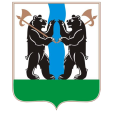 ТЕРРИТОРИАЛЬНАЯ ИЗБИРАТЕЛЬНАЯ КОМИССИЯЯРОСЛАВСКОГО РАЙОНАРЕШЕНИЕг. ЯрославльО времени приема документов, уведомляющих о выдвижении кандидата, и (или) необходимых для регистрации кандидата, которые могут быть представлены в территориальную избирательную комиссию Ярославского района на выборах в органы местного самоуправления Ярославского муниципального района Ярославской области, назначенных на 10 сентября 2023 годаВ соответствии с пунктами 10, 11 статьи 44 Закона Ярославской области «О выборах в органы государственной власти Ярославской области и органы местного самоуправления муниципальных образований Ярославской области», территориальная избирательная комиссия Ярославского районаРЕШИЛА:Установить время приема документов, уведомляющих о выдвижении кандидата, и (или) необходимых для регистрации кандидата, которые могут быть представлены в территориальную избирательную комиссию Ярославского района на выборах в органы местного самоуправления Ярославского муниципального района Ярославской области, назначенных на 10 сентября 2023 года:- в рабочие дни с понедельника по четверг с 9.00 до 12.00 и с 13.00 до 17.00, в пятницу с 9.00 до 12.00 и с 13.00 до 16.00;- в выходные и праздничные дни с 09.00 до 13.00;- в день, в который истекает срок для представления кандидатами документов на регистрацию – с 9.00 до 12.00 и с 13.00 до 18.00 по московскому времени.Рекомендовать избирательным объединениям, кандидатам предварительно уведомлять территориальную избирательную комиссию Ярославского района о намерении представления документов не позднее дня, предшествующего дню представления документов.Опубликовать решение в газете «Ярославский агрокурьер».Разместить настоящее решение на официальных порталах органов власти Ярославской области на страницах территориальной избирательной комиссии Ярославского района.Контроль за исполнением решения возложить на председателя территориальной избирательной комиссии Ярославского района Лапотникова С.Г.Председатель территориальнойизбирательной комиссииЯрославского района                                                                                         С.Г. ЛапотниковСекретарь территориальнойизбирательной комиссииЯрославского района                                                                                         С.А. Касаткина23.06.2023№ 58/409 